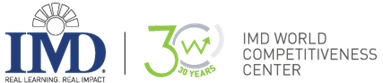 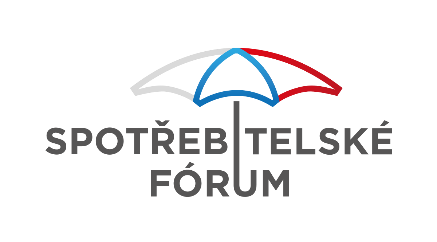 Praha 18.11. 2019ČR se letos propadla v IMD žebříčku talentů o dvě příčky  Zapsaný ústav Spotřebitelské fórum coby odborný partner za Českou republiku a švýcarský institut IMD dnes společně zveřejnily výsledky šestého ročníku světového žebříčku talentů (IMD World Talent Ranking). Jde o hodnocení posuzovaných zemí z hlediska jejich schopností talenty vychovat, přilákat a udržet. Žebříček talentů doplňuje tradiční žebříček konkurenceschopnosti, jenž institut IMD vydává již tři desetiletí. Žebříček porovnává konkurenceschopnost 63 ekonomik a indikuje dostupnost talentů. Zohledňována je například míra investic do rozvoje domácích talentů, parametry životní úrovně, které zemím umožňují přilákat zahraniční talenty a brání jejich odlivu, a dále také, jaká kvalita talentů je v dané zemi aktuálně dostupná. Srovnání vychází z dostupných statistických údajů umožňujících celosvětové srovnání a je doplněn o aktuální průzkum mezi předními manažery v posuzovaných zemích. Žebříček bude celosvětově přístupný od 18. 11. 2019 14:00 SEČ na: https://www.imd.org/wcc/world-competitiveness-center/.  Pořadí na prvních dvou příčkách žebříčku talentů 2019 zůstává stejné jako v loňském ročníku. Na prvním místě je Švýcarsko, které je nejen nejvíce přitažlivé pro talenty z celého světa, ale jeho pozitiva lze nalézt například i v kvalitě učňovského školství či univerzitního vzdělávání. Na druhé příčce je Dánsko, které je celosvětovým leaderem v rozvoji talentů. Singapur, který je na desátém místě jedinou neevropskou zemí v první desítce žebříčku, celosvětově nejvíce vyniká v parametru aktuálně dostupných talentů. V první desítce se dále nacházejí malé a středně velké evropské státy, které kombinují vysoké investice do vzdělávání s vysokou kvalitou života, která dokáže domácí talenty v zemi udržet a přilákat zahraniční. Jde o Švédsko (3. místo), Rakousko (4.), Lucembursko (5.), Norsko (6.), Island (7.), Finsko (8.) a Nizozemsko (9.). Největší posun na předních místech zaznamenalo Švédsko, které si oproti loňskému roku polepšilo o pět příček, a Island, který vyletěl dokonce o devět příček vzhůru. Významný propad o sedm příček letos zaznamenala Kanada a to v důsledku snížení investic do vzdělávání a celkového zhoršení napříč posuzovanými parametry. Propadla se tak na celkové 13. místo za USA na 12. pozici a Německo na 11. pozici.„Ze zemí bývalého východního bloku si v IMD žebříčku talentů 2019 nejlépe vedlo Estonsko na 27. místě a Litva o příčku pod ním. Před Českou republiku, která je aktuálně na 39. pozici, se dostalo ještě Slovinsko (31. místo), Lotyšsko (34. místo) a Polsko na 37. místě. Maďarsko je na 45. místě a Slovensko na 57. místě.“ uvádí Kryštof Kruliš ze Spotřebitelského fóra. „V celosvětovém srovnání naše umístění snižuje například vysoká úroveň zdanění práce a vysoký počet žáků na učitele v základním školství. V tomto parametru jsme až na celkovém 48. místě. O něco lépe si naopak stojíme v poměru počtu studentů středních škol na jednoho učitele (28. místo). U těchto statistických údajů je však nutné brát zřetel na to, že se v žebříčku projevují s určitým časovým odstupem, až když jsou statistiky celosvětově dostupné a umožňují tak provést srovnání. Uvedená data o poměru počtu žáků a studentů na jednoho učitele se tak například vztahují k roku 2017.“ vysvětluje Kruliš ze Spotřebitelského fóra. „V aktuálním průzkum mezi managery nás pak sráží zejména poměrně špatné hodnocení našeho učňovského školství. To se v celosvětovém srovnání průzkumů dostalo až na velmi nelichotivé 57. místo. Nízké hodnocení učňovského školství ze strany managerů se ukazuje být Achillovou patou celého našeho regionu, když ještě o něco hůře než u nás je učňovské školství hodnoceno managery v Maďarsku, Slovinsku, Rumunsku, Chorvatsku a celosvětově nejhůře pak na Slovensku. Nejlépe na světě přitom hodnotí úroveň učňovského školství ve Švýcarsku (1. místo) a sousedním Německu (2. místo) a Rakousku (3. místo).“ Dodává Kryštof Kruliš, ze Spotřebitelského fóra, které se Švýcarským institutem IMD na žebříčku v České republice spolupracuje.Kontaktní osoba: Kryštof Kruliš, předseda správní rady Spotřebitelského fórainfo@spotrebitelskeforum.czSpotřebitelské fórum, z.ú. je otevřená nezisková platforma pro komunikaci mezi občany, občanskými sdruženími, firmami a státem. Propojujeme spotřebitelské organizace a firmy působící na domácím trhu s cílem hájit zájmy českých spotřebitelů zejména v oblastech jako je maloobchod, sdílená ekonomika, e-commerce, realitní trh nebo finanční služby. Další informace na: http://www.spotrebitelskeforum.cz/ 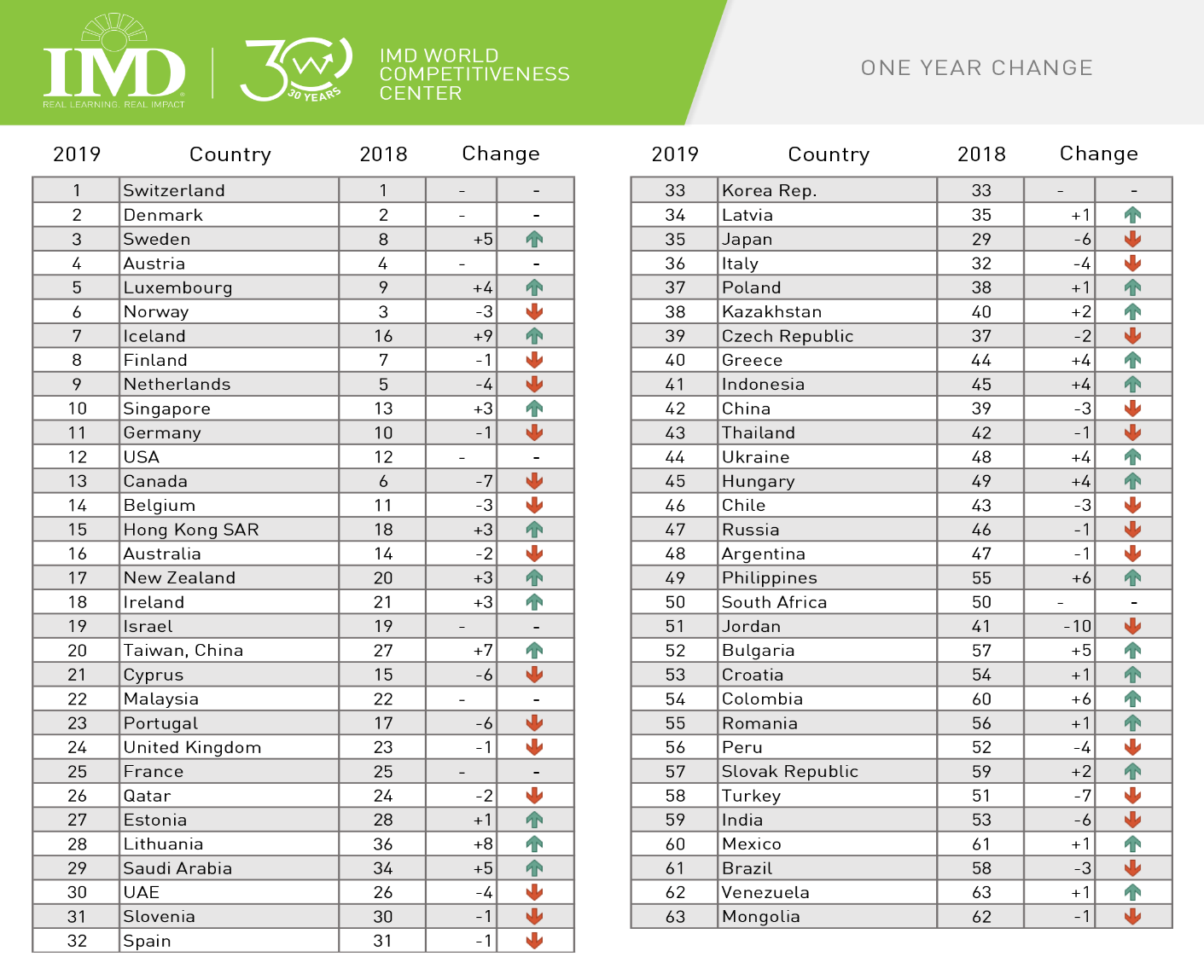 